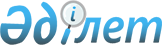 Ерейментау аудандық мәслихатының 2022 жылғы 22 желтоқсандағы № 7С-38/2-22 "2023-2025 жылдарға арналған аудандық бюджет туралы" шешіміне өзгерістер енгізу туралыАқмола облысы Ерейментау аудандық мәслихатының 2023 жылғы 25 тамыздағы № 8С-7/2-23 шешімі
      Ерейментау аудандық мәслихаты ШЕШТІ:
      1. Ерейментау аудандық мәслихатының "2023-2025 жылдарға арналған аудандық бюджет туралы" 2022 жылғы 22 желтоқсандағы № 7С-38/2-22 шешіміне келесі өзгерістер енгізілсін:
      1-тармақ жаңа редакцияда баяндалсын:
      "1. 2023–2025 жылдарға арналған аудандық бюджет осы шешімнің тиісінше 1, 2 және 3-қосымшаларға сәйкес, соның ішінде 2023 жылға келесі көлемдерде бекітілсін:
      1) кірістер – 4 797 056,6 мың теңге, соның ішінде:
      салықтық түсімдер – 1 532 398,0 мың теңге;
      салықтық емес түсімдер – 37 651,0 мың теңге;
      негізгі капиталды сатудан түсетін түсімдер – 215 239,0 мың теңге;
      трансферттердің түсімдері – 3 011 768,6 мың теңге;
      2) шығындар – 4 961 633,9 мың теңге;
      3) таза бюджеттік кредиттеу – 24 773,0 мың теңге, оның ішінде:
      бюджеттік кредиттер – 41 400,0 мың теңге;
      бюджеттік кредиттерді өтеу – 16 627,0 мың теңге;
      4) қаржы активтерiмен операциялар бойынша сальдо – 0,0 мың теңге, соның ішінде:
      қаржы активтерін сатып алу – 0,0 мың теңге;
      мемлекеттің қаржы активтерін сатудан түсетін түсімдер – 0,0 мың теңге;
      5) бюджет тапшылығы (профициті) – -189 350,3 мың теңге;
      6) бюджет тапшылығын қаржыландыру (профицитін пайдалану) – 189 350,3 мың теңге.";
      көрсетілген шешімнің 1, 4, 5, 6-қосымшалары осы шешімнің 1, 2, 3, 4-қосымшаларына сәйкес жаңа редакцияда баяндалсын.
      2. Осы шешім 2023 жылдың 1 қаңтарынан бастап қолданысқа енгізіледі. 2023 жылға арналған аудандық бюджет 2023 жылға арналған республикалық бюджеттен берілетін нысаналы трансферттер мен бюджеттік кредиттер 2023 жылға арналған облыстық бюджеттен берілетін нысаналы трансферттер 2023 жылға арналған Ерейментау қаласының, ауылдардың және ауылдық округтерінің бюджеттерiне нысаналы трансферттер
					© 2012. Қазақстан Республикасы Әділет министрлігінің «Қазақстан Республикасының Заңнама және құқықтық ақпарат институты» ШЖҚ РМК
				
      Ерейментау аудандық мәслихатының төрағасы

М.Әбжіков
Ерейментау аудандық
мәслихатының
2023 жылғы 25 тамыздағы
№ 8С-7/2-23 шешіміне
қосымшаЕрейментау аудандық
мәслихатының
2022 жылғы 22 желтоқсандағы
№ 7С-38/2-22 шешіміне
1-қосымша
Санаты
Санаты
Санаты
Санаты
Сома,
мың теңге
Сыныбы
Сыныбы
Сыныбы
Сома,
мың теңге
Кіші сыныбы
Кіші сыныбы
Сома,
мың теңге
Атауы
Сома,
мың теңге
1
2
3
4
5
I. Кірістер
4 797 056,6
1
Салықтық түсімдер
1 532 398,0
01
Табыс салығы
252 985,0
1
Ірі кәсіпкерлік субъектілерінен және мұнай секторы ұйымдарынан түсетін түсімдерді қоспағанда, заңды тұлғалардан алынатын корпоративтік табыс салығы
250 000,0
2
Жеке табыс салығы
2 985,0
03
Әлеуметтік салық
475 025,0
1
Әлеуметтік салық
475 025,0
04
Меншікке салынатын салықтар
755 934,0
1
Мүлікке салынатын салықтар
753 503,0
3
Жер салығы
2 431,0
05
Тауарларға, жұмыстарға және қызметтерге салынатын ішкі салықтар
42 682,0
2
Акциздер
3 743,0
3
Табиғи және басқа да ресурстарды пайдаланғаны үшін түсетін түсімдер
22 840,0
4
Кәсіпкерлік және кәсіби қызметті жүргізгені үшін алынатын алымдар
16 099,0
5
Ойын бизнесіне салық
0,0
07
Басқа да салықтар
0,0
1
Басқа да салықтар
0,0
08
Заңдық маңызы бар әрекеттерді жасағаны және (немесе) оған уәкілеттігі бар мемлекеттік органдар немесе лауазымды адамдар құжаттар бергені үшін алынатын міндетті төлемдер
5 772,0
1
Мемлекеттік баж
5 772,0
2
Салықтық емес түсімдер
37 651,0
01
Мемлекеттік меншіктен түсетін кірістер
5 515,0
1
Мемлекеттік кәсіпорындардың таза кірісі бөлігінің түсімдері
0,0
5
Мемлекет меншігіндегі мүлікті жалға беруден түсетін кірістер
2 553,0
7
Мемлекеттік бюджеттен берілген кредиттер бойынша сыйақылар
17,0
9
Мемлекет меншігінен түсетін басқа да кірістер
2 945,0
02
Мемлекеттік бюджеттен қаржыландырылатын мемлекеттік мекемелердің тауарларды (жұмыстарды, қызметтерді) өткізуінен түсетін түсімдер
0,0
1
Мемлекеттік бюджеттен қаржыландырылатын мемлекеттік мекемелердің тауарларды (жұмыстарды, қызметтерді) өткізуінен түсетін түсімдер
0,0
03
Мемлекеттік бюджеттен қаржыландырылатын мемлекеттік мекемелер ұйымдастыратын мемлекеттік сатып алуды өткізуден түсетін ақша түсімдері
0,0
1
Мемлекеттік бюджеттен қаржыландырылатын мемлекеттік мекемелер ұйымдастыратын мемлекеттік сатып алуды өткізуден түсетін ақша түсімдері
0,0
04
Мемлекеттік бюджеттен қаржыландырылатын, сондай-ақ Қазақстан Республикасы Ұлттық Банкінің бюджетінен (шығыстар сметасынан) ұсталатын және қаржыландырылатын мемлекеттік мекемелер салатын айыппұлдар, өсімпұлдар, санкциялар, өндіріп алулар
109,0
1
Мұнай секторы ұйымдарынан және Жәбірленушілерге өтемақы қорына түсетін түсімдерді қоспағанда, мемлекеттік бюджеттен қаржыландырылатын, сондай-ақ Қазақстан Республикасы Ұлттық Банкінің бюджетінен (шығыстар сметасынан) ұсталатын және қаржыландырылатын мемлекеттік мекемелер салатын айыппұлдар, өсімпұлдар, санкциялар, өндіріп алулар
109,0
06
Басқа да салықтық емес түсімдер
32 027,0
1
Басқа да салықтық емес түсімдер
32 027,0
3
Негізгі капиталды сатудан түсетін түсімдер
215 239,0
01
Мемлекеттік мекемелерге бекітілген мемлекеттік мүлікті сату
215 239,0
1
Мемлекеттік мекемелерге бекітілген мемлекеттік мүлікті сату
215 239,0
4
Трансферттер түсімдері
3 011 768,6
01
Төмен тұрған мемлекеттiк басқару органдарынан трансферттер
734,7
3
Аудандық маңызы бар қалалардың, ауылдардың, кенттердің, ауылдық округтардың бюджеттерінен трансферттер
734,7
02
Мемлекеттік басқарудың жоғары тұрған органдарынан түсетін трансферттер
3 011 033,9
2
Облыстық бюджеттен түсетін трансферттер
3 011 033,9
Функционалдық топ
Функционалдық топ
Функционалдық топ
Функционалдық топ
Сома,
мың теңге
Бюджеттік бағдарламалардың әкімшісі
Бюджеттік бағдарламалардың әкімшісі
Бюджеттік бағдарламалардың әкімшісі
Сома,
мың теңге
Бағдарлама
Бағдарлама
Сома,
мың теңге
Атауы
Сома,
мың теңге
1
2
3
4
5
II. Шығындар
4 961 633,9
01
Жалпы сипаттағы мемлекеттiк қызметтер
1 488 853,6
112
Аудан (облыстық маңызы бар қала) мәслихатының аппараты
43 005,0
001
Аудан (облыстық маңызы бар қала) мәслихатының қызметін қамтамасыз ету жөніндегі қызметтер
43 005,0
122
Аудан (облыстық маңызы бар қала) әкімінің аппараты
200 927,0
001
Аудан (облыстық маңызы бар қала) әкімінің қызметін қамтамасыз ету жөніндегі қызметтер
168 964,0
003
Мемлекеттік органның күрделі шығыстары
0,0
113
Төменгі тұрған бюджеттерге берілетін нысаналы ағымдағы трансферттер
31 963,0
454
Ауданның (облыстық маңызы бар қаланың) кәсіпкерлік және ауыл шаруашылығы бөлімі
40 212,0
001
Жергілікті деңгейде кәсіпкерлікті және ауыл шаруашылығын дамыту саласындағы мемлекеттік саясатты іске асыру жөніндегі қызметтер
40 212,0
459
Ауданның (облыстық маңызы бар қаланың) экономика және қаржы бөлімі
72 954,0
001
Ауданның (облыстық маңызы бар қаланың) экономикалық саясаттын қалыптастыру мен дамыту, мемлекеттік жоспарлау, бюджеттік атқару және коммуналдық меншігін басқару саласындағы мемлекеттік саясатты іске асыру жөніндегі қызметтер
70 823,0
003
Салық салу мақсатында мүлікті бағалауды жүргізу
1 300,0
010
Жекешелендіру, коммуналдық меншікті басқару, жекешелендіруден кейінгі қызмет және осыған байланысты дауларды реттеу
831,0
015
Мемлекеттік органның күрделі шығыстары
0,0
486
Ауданның (облыстық маңызы бар қаланың) жер қатынастары, сәулет және қала құрылысы бөлімі
37 934,0
001
Жергілікті деңгейде жер қатынастары, сәулет және қала құрылысын реттеу саласындағы мемлекеттік саясатты іске асыру жөніндегі қызметтер
37 934,0
492
Ауданның (облыстық маңызы бар қаланың) тұрғын үй-коммуналдық шаруашылығы, жолаушылар көлігі, автомобиль жолдары және тұрғын үй инспекциясы бөлімі
1 093 821,6
001
Жергілікті деңгейде тұрғын үй-коммуналдық шаруашылық, жолаушылар көлігі, автомобиль жолдары және тұрғын үй инспекциясы саласындағы мемлекеттік саясатты іске асыру жөніндегі қызметтер
34 872,9
067
Ведомстволық бағыныстағы мемлекеттік мекемелер мен ұйымдардың күрделі шығыстары
2 000,0
113
Төменгі тұрған бюджеттерге берілетін нысаналы ағымдағы трансферттер
1 056 948,7
02
Қорғаныс
33 318,3
122
Аудан (облыстық маңызы бар қала) әкімінің аппараты
33 318,3
005
Жалпыға бірдей әскери міндетті атқару шеңберіндегі іс-шаралар
11 603,3
006
Аудан (облыстық маңызы бар қала) ауқымындағы төтенше жағдайлардың алдын алу және оларды жою
934,0
007
Аудандық (қалалық) ауқымдағы дала өрттерінің, сондай-ақ мемлекеттік өртке қарсы қызмет органдары құрылмаған елдi мекендерде өрттердің алдын алу және оларды сөндіру жөніндегі іс-шаралар
20 781,0
03
Қоғамдық тәртіп, қауіпсіздік, құқықтық, сот, қылмыстық-атқару қызметі
5 253,0
492
Ауданның (облыстық маңызы бар қаланың) тұрғын үй-коммуналдық шаруашылығы, жолаушылар көлігі, автомобиль жолдары және тұрғын үй инспекциясы бөлімі
5 253,0
021
Елдi мекендерде жол қозғалысы қауiпсiздiгін қамтамасыз ету
5 253,0
06
Әлеуметтiк көмек және әлеуметтiк қамсыздандыру
321 903,9
451
Ауданның (облыстық маңызы бар қаланың) жұмыспен қамту және әлеуметтік бағдарламалар бөлімі
320 683,9
001
Жергілікті деңгейде халық үшін әлеуметтік бағдарламаларды жұмыспен қамтуды қамтамасыз етуді іске асыру саласындағы мемлекеттік саясатты іске асыру жөніндегі қызметтер
61 972,6
002
Жұмыспен қамту бағдарламасы
40 680,8
004
Ауылдық жерлерде тұратын денсаулық сақтау, білім беру, әлеуметтік қамтамасыз ету, мәдениет, спорт және ветеринар мамандарына отын сатып алуға Қазақстан Республикасының заңнамасына сәйкес әлеуметтік көмек көрсету
27 963,0
005
Мемлекеттік атаулы әлеуметтік көмек
19 124,0
006
Тұрғын үйге көмек көрсету
262,0
007
Жергілікті өкілетті органдардың шешімі бойынша мұқтаж азаматтардың жекелеген топтарына әлеуметтік көмек
37 960,1
010
Үйден тәрбиеленіп оқытылатын мүгедектігі бар балаларды материалдық қамтамасыз ету
950,0
011
Жәрдемақыларды және басқа да әлеуметтік төлемдерді есептеу, төлеу мен жеткізу бойынша қызметтерге ақы төлеу
594,0
014
Мұқтаж азаматтарға үйде әлеуметтiк көмек көрсету
45 394,0
017
Оңалтудың жеке бағдарламасына сәйкес мұқтаж мүгедектігі бар адамдарды протездік-ортопедиялық көмек, сурдотехникалық құралдар, тифлотехникалық құралдар, санаторий-курорттық емделу, мiндеттi гигиеналық құралдармен қамтамасыз ету, арнаулы жүрiп-тұру құралдары, қозғалуға қиындығы бар бірінші топтағы мүгедектігі бар адамдарға жеке көмекшінің және есту бойынша мүгедектігі бар адамдарға қолмен көрсететiн тіл маманының қызметтері мен қамтамасыз ету
35 469,0
021
Мемлекеттік органның күрделі шығыстары
0,0
023
Жұмыспен қамту орталықтарының қызметін қамтамасыз ету
24 061,4
026
Мүгедектігі бар адамдарды жұмысқа орналастыру үшін арнайы жұмыс орындарын құруға жұмыс берушінің шығындарын субсидиялау
0,0
050
Қазақстан Республикасында мүгедектігі бар адамдардың құқықтарын қамтамасыз етуге және өмір сүру сапасын жақсарту
4 986,0
054
Үкіметтік емес ұйымдарда мемлекеттік әлеуметтік тапсырысты орналастыру
21 267,0
067
Ведомстволық бағыныстағы мемлекеттік мекемелер мен ұйымдардың күрделі шығыстары
0,0
492
Ауданның (облыстық маңызы бар қаланың) тұрғын үй-коммуналдық шаруашылығы, жолаушылар көлігі, автомобиль жолдары және тұрғын үй инспекциясы бөлімі
1 220,0
007
Жергілікті өкілетті органдардың шешімі бойынша азаматтардың жекелеген санаттарын қалалық қоғамдық көлікте (таксиден басқа) жеңілдікпен, тегін жол жүру түрінде әлеуметтік қолдау
1 220,0
07
Тұрғын үй-коммуналдық шаруашылық
978 226,5
492
Ауданның (облыстық маңызы бар қаланың) тұрғын үй-коммуналдық шаруашылығы, жолаушылар көлігі, автомобиль жолдары және тұрғын үй инспекциясы бөлімі
240 605,1
003
Мемлекеттік тұрғын үй қорын сақтауды үйымдастыру
0,0
011
Шағын қалаларды жылумен жабдықтауды үздіксіз қамтамасыз ету
189 299,1
012
Сумен жабдықтау және су бұру жүйесінің жұмыс істеуі
42 588,0
016
Елдi мекендердiң санитариясын қамтамасыз ету
0,0
018
Елдi мекендердi абаттандыру және көгалдандыру
0,0
028
Коммуналдық шаруашылықты дамыту
2 218,0
031
Кондоминиум объектілеріне техникалық паспорттар дайындау
6 500,0
467
Ауданның (облыстық маңызы бар қаланың) құрылыс бөлімі
737 621,4
003
Коммуналдық тұрғын үй қорының тұрғын үйін жобалау және (немесе) салу, реконструкциялау
100 898,7
004
Инженерлік-коммуникациялық инфрақұрылымды жобалау, дамыту және (немесе) жайластыру
105 761,7
006
Сумен жабдықтау және су бұру жүйесін дамыту
0,0
058
Ауылдық елді мекендердегі сумен жабдықтау және су бұру жүйесін дамыту
434 961,0
098
Коммуналдық тұрғын үй қорының тұрғын үйлерін сатып алу
96 000,0
08
Мәдениет, спорт, туризм және ақпараттық кеңістiк
600 402,7
478
Ауданның (облыстық маңызы бар қаланың) ішкі саясат, мәдениет және тілдерді дамыту бөлімі
563 465,4
001
Ақпаратты, мемлекеттілікті нығайту және азаматтардың әлеуметтік сенімділігін қалыптастыру саласында жергілікті деңгейде мемлекеттік саясатты іске асыру жөніндегі қызметтер
45 257,0
003
Мемлекеттік органның күрделі шығыстары
128 331,0
004
Жастар саясаты саласында іс-шараларды іске асыру
19 974,2
005
Мемлекеттік ақпараттық саясат жүргізу жөніндегі қызметтер
11 423,0
007
Аудандық (қалалық) кiтапханалардың жұмыс iстеуi
86 614,0
008
Мемлекеттiк тiлдi және Қазақстан халқының басқа да тiлдерін дамыту
10 440,0
009
Мәдени-демалыс жұмысын қолдау
181 265,0
032
Ведомстволық бағыныстағы мемлекеттік мекемелер мен ұйымдардың күрделі шығыстары
80 161,2
465
Ауданның (облыстық маңызы бар қаланың) дене шынықтыру және спорт бөлімі
36 937,3
001
Жергілікті деңгейде дене шынықтыру және спорт саласындағы мемлекеттік саясатты іске асыру жөніндегі қызметтер
14 221,3
006
Аудандық (облыстық маңызы бар қалалық) деңгейде спорттық жарыстар өткiзу
2 716,0
007
Аудандық (облыстық маңызы бар қалалық) деңгейде спорттық жарыстар өткiзу
20 000,0
032
Ведомстволық бағыныстағы мемлекеттік мекемелер мен ұйымдардың күрделі шығыстары
0,0
004
Мемлекеттік органның күрделі шығыстары
0,0
467
Ауданның (облыстық маңызы бар қаланың) құрылыс бөлімі
0,0
008
Cпорт объектілерін дамыту
0,0
09
Отын-энергетика кешенi және жер қойнауын пайдалану
0,0
492
Ауданның (облыстық маңызы бар қаланың) тұрғын үй-коммуналдық шаруашылығы, жолаушылар көлігі, автомобиль жолдары және тұрғын үй инспекциясы бөлімі
0,0
019
Жылу-энергетикалық жүйені дамыту
0,0
10
Ауыл, су, орман, балық шаруашылығы, ерекше қорғалатын табиғи аумақтар, қоршаған ортаны және жануарлар дүниесін қорғау, жер қатынастары
15 355,0
459
Ауданның (облыстық маңызы бар қаланың) экономика және қаржы бөлімі
12 765,0
099
Мамандарға әлеуметтік қолдау көрсету жөніндегі шараларды іске асыру
12 765,0
467
Ауданның (облыстық маңызы бар қаланың) құрылыс бөлімі
0,0
010
Ауыл шаруашылығы объектілерін дамыту
0,0
486
Ауданның (облыстық маңызы бар қаланың) жер қатынастары, сәулет және қала құрылысы бөлімі
2 590,0
008
Аудандар, облыстық маңызы бар, аудандық маңызы бар қалалардың, ауылдық округтердiң, кенттердің, ауылдардың шекарасын белгiлеу кезiнде жүргiзiлетiн жерге орналастыру
2 590,0
11
Өнеркәсіп, сәулет, қала құрылысы және құрылыс қызметі
146 764,6
467
Ауданның (облыстық маңызы бар қаланың) құрылыс бөлімі
20 445,9
001
Жергілікті деңгейде құрылыс саласындағы мемлекеттік саясатты іске асыру жөніндегі қызметтер
20 445,9
017
Мемлекеттік органның күрделі шығыстары
0,0
486
Ауданның (облыстық маңызы бар қаланың) жер қатынастары, сәулет және қала құрылысы бөлімі
126 318,7
004
Аудан аумағының қала құрылысын дамыту және елді мекендердің бас жоспарларының схемаларын әзірлеу
126 318,7
12
Көлік және коммуникация
52 231,2
492
Ауданның (облыстық маңызы бар қаланың) тұрғын үй-коммуналдық шаруашылығы, жолаушылар көлігі, автомобиль жолдары және тұрғын үй инспекциясы бөлімі
52 231,2
020
Көлік инфрақұрылымын дамыту
14 501,0
023
Автомобиль жолдарының жұмыс істеуін қамтамасыз ету
13 896,0
037
Әлеуметтік маңызы бар қалалық (ауылдық), қала маңындағы және ауданішілік қатынастар бойынша жолаушылар тасымалдарын субсидиялау
13 980,0
045
Аудандық маңызы бар автомобиль жолдарын және елді-мекендердің көшелерін күрделі және орташа жөндеу
9 854,2
13
Басқалар
567 042,8
459
Ауданның (облыстық маңызы бар қаланың) экономика және қаржы бөлімі
30 000,0
012
Ауданның (облыстық маңызы бар қаланың) жергілікті атқарушы органының резерві
30 000,0
478
Ауданның (облыстық маңызы бар қаланың) ішкі саясат, мәдениет және тілдерді дамыту бөлімі
194 962,8
052
"Ауыл-Ел бесігі" жобасы шеңберінде ауылдық елді мекендердегі әлеуметтік және инженерлік инфрақұрылым бойынша іс-шараларды іске асыру
194 962,8
467
Ауданның (облыстық маңызы бар қаланың) құрылыс бөлімі
342 080,0
079
"Ауыл-Ел бесігі" жобасы шеңберінде ауылдық елді мекендердегі әлеуметтік және инженерлік инфрақұрылымдарды дамыту
302 035,0
085
Шағын және моноқалаларда бюджеттік инвестициялық жобаларды іске асыру
40 045,0
492
Ауданның (облыстық маңызы бар қаланың) тұрғын үй-коммуналдық шаруашылығы, жолаушылар көлігі, автомобиль жолдары және тұрғын үй инспекциясы бөлімі
0,0
077
"Ауыл-Ел бесігі" жобасы шеңберінде ауылдық елді мекендердегі әлеуметтік және инженерлік инфрақұрылым бойынша іс-шараларды іске асыру
0,0
14
Борышқа қызмет көрсету
70 652,0
459
Ауданның (облыстық маңызы бар қаланың) экономика және қаржы бөлімі
70 652,0
021
Жергілікті атқарушы органдардың облыстық бюджеттен қарыздар бойынша сыйақылар мен өзге де төлемдерді төлеу бойынша борышына қызмет көрсету
70 652,0
15
Трансферттер
681 630,3
459
Ауданның (облыстық маңызы бар қаланың) экономика және қаржы бөлімі
681 630,3
006
Пайдаланылмаған (толық пайдаланылмаған) нысаналы трансферттерді қайтару
783,2
054
Қазақстан Республикасының Ұлттық қорынан берілетін нысаналы трансферт есебінен республикалық бюджеттен бөлінген пайдаланылмаған (түгел пайдаланылмаған) нысаналы трансферттердің сомасын қайтару
296 159,1
038
Субвенциялар
287 728,0
024
Заңнаманы өзгертуге байланысты жоғары тұрған бюджеттің шығындарын өтеуге төменгі тұрған бюджеттен ағымдағы нысаналы трансферттер
96 960,0
III. Таза бюджеттік кредиттеу
24 773,0
Бюджеттік кредиттер
41 400,0
10
Ауыл, су, орман, балық шаруашылығы, ерекше қорғалатын табиғи аумақтар, қоршаған ортаны және жануарлар дүниесін қорғау, жер қатынастары
41 400,0
459
Ауданның (облыстық маңызы бар қаланың) экономика және қаржы бөлімі
41 400,0
018
Мамандарды әлеуметтік қолдау шараларын іске асыру үшін бюджеттік кредиттер
41 400,0
13
Басқалар
0,0
459
Ауданның (облыстық маңызы бар қаланың) экономика және қаржы бөлімі
0,0
050
Аудандық маңызы бар қалалар, ауылдар, кенттер, ауылдық округтер бюджеттерінің қолма-қол ақша тапшылығын жабуға арналған ауданның (облыстық маңызы бар қаланың) жергілікті атқарушы органының резервi
0,0
Бюджеттік кредиттерді өтеу
16 627,0
5
Бюджеттік кредиттерді өтеу
16 627,0
01
Бюджеттiк кредиттерді өтеу
16 627,0
1
Мемлекеттік бюджеттен берілген бюджеттік кредиттерді өтеу
16 627,0
IV. Қаржы активтерімен операциялар бойынша сальдо
0,0
Қаржы активтерін сатып алу
0,0
13
Басқалар
0,0
492
Ауданның (облыстық маңызы бар қаланың) тұрғын үй-коммуналдық шаруашылығы, жолаушылар көлігі, автомобиль жолдары және тұрғын үй инспекциясы бөлімі
0,0
065
Заңды тұлғалардың жарғылық капиталын қалыптастыру немесе ұлғайту
0,0
Мемлекеттің қаржы активтерін сатудан түсетін түсімдер
0,0
6
Мемлекеттің қаржы активтерін сатудан түсетін түсімдер
0,0
01
Мемлекеттің қаржы активтерін сатудан түсетін түсімдер
0,0
1
Қаржы активтерін ел ішінде сатудан түсетін түсімдер
0,0
V. Бюджет тапшылығы (профицит)
-189 350,3
VI. Бюджет тапшылығын қаржыландыру (бюджеттің профицитін пайдалану)
189 350,3
Қарыздар түсімі
41 400,0
7
Қарыздар түсімі
41 400,0
01
Мемлекеттік ішкі қарыздар
41 400,0
2
Қарыз алу келісім-шарттары
41 400,0
16
Қарыздарды өтеу
170 031,6
459
Ауданның (облыстық маңызы бар қаланың) экономика және қаржы бөлімі
170 031,6
005
Жергілікті атқарушы органның жоғары тұрған бюджет алдындағы борышын өтеу
170 031,6
8
Бюджет қаражаттарының пайдаланылатын қалдықтары
317 981,9
01
Бюджет қаражаты қалдықтары
317 981,9
1
Бюджет қаражатының бос қалдықтары
317 981,9Ерейментау аудандық
мәслихатының
2023 жылғы 25 тамыздағы
№ 8С-7/2-23 шешіміне
2-қосымшаЕрейментау аудандық
мәслихатының
2022 жылғы 22 желтоқсандағы
№ 7С-38/2-22 шешіміне
4-қосымша
Атауы
Сома,
мың теңге
Барлығы
784 662,0
Нысаналы ағымды трансферттер
96 000,0
Ауданның (облыстық маңызы бар қаланың) құрылыс бөлімі
96 000,0
Халықтың әлеуметтік жағынан осал топтарына коммуналдық тұрғын үй қорынан тұрғын үй сатып алуға
96 000,0
Дамуға арналған нысаналы трансферттер
647 262,0
Ауданның (облыстық маңызы бар қаланың) құрылыс бөлімі
647 262,0
Ауыл-Ел бесігі жобасы шеңберінде ауылдық елді мекендердегі әлеуметтік және инженерлік инфрақұрылымдарды дамытуға
273 218,0
Ауылдық елді мекендердегі сумен жабдықтау жүйелерін дамытуға
323 420,0
Инженерлік-коммуникациялық инфрақұрылымды дамытуға және (немесе) жайластыруға
50 624,0
Бюджеттік кредиттер
41 400,0
Ауданның (облыстық маңызы бар қаланың) экономика және қаржы бөлімі
41 400,0
Мамандарға әлеуметтік қолдау шараларын іске асыру үшін берілетін бюджеттік кредиттер
41 400,0Ерейментау аудандық
мәслихатының
2023 жылғы 25 тамыздағы
№ 8С-7/2-23 шешіміне
3-қосымшаЕрейментау аудандық
мәслихатының
2022 жылғы 22 желтоқсандағы
№ 7С-38/2-22 шешіміне
5-қосымша
Атауы
Сома,
мың теңге
Барлығы
2 224 901,9
Нысаналы ағымдағы трансферттер
1 881 554,2
Ауданның (облыстық маңызы бар қала) жұмыспен қамту және әлеуметтік бағдарламалар бөлімі
91 172,6
Үкіметтік емес ұйымдарда мемлекеттік әлеуметтік тапсырысты орналастыруға 
15 539,0
Мүгедектігі бар адамдарды әлеуметтік қамсыздандыруға
27 952,0
Ауылдық жерлерде тұратын педагогтер үшін отын сатып алуға және коммуналдық қызметтерді төлеуге 
27 963,0
Жекелеген санаттарға әлеуметтік көмекке
3 788,1
Мемлекеттік атаулы әлеуметтік көмекті төлеуге
15 689,0
Қандастар үшін көшуге арналған субсидияларға
241,5
Ауданның (облыстық маңызы бар қаланың) ішкі саясат, мәдениет және тілдерді дамыту бөлімі
397 238,4
Мәдениет ұйымдарының материалдық-техникалық базасын нығайтуға
77 161,2
Мәдениет объектілерін жөндеуге
125 114,4
"Ауыл-Ел бесігі" жобасы шеңберінде ауылдық елді мекендердегі әлеуметтік және инженерлік инфрақұрылым бойынша іс-шараларды іске асыруға
194 962,8
Ауданның (облыстық маңызы бар қаланың) тұрғын үй-коммуналдық шаруашылығы, жолаушылар көлігі, автомобиль жолдары және тұрғын үй инспекциясы бөлімі
1 267 624,5
Сумен жабдықтау және су бұру жүйесін жөндеуге
37 761,0
Жобалау-сметалық құжаттамасын әзірлеуге және автомобиль жолдарын жөндеуге
811 344,4
"Ауыл-Ел бесігі" жобасы шеңберінде ауылдық елді мекендердегі әлеуметтік және инженерлік инфрақұрылым бойынша іс-шараларды іске асыруға
250 000,0
Жеңілдікпен жол жүруді қамтамасыз етуге
1 220,0
Тұрғын үй-коммуналдық шаруашылықты дамытуға
167 299,1
Ауданның (облыстық маңызы бар қаланың) жер қатынастары, сәулет және қала құрылысы бөлімі
125 518,7
Егжей-тегжейлі жоспарлау жобасымен бас жоспарларды, даму және құрылыс жүргізу схемаларын әзірлеуге, инженерлік тораптарды түгендеуге
125 518,7
Дамуға арналған нысаналы трансферттер
343 347,7
Ауданның (облыстық маңызы бар қаланың) құрылыс бөлімі
343 347,7
Ауылдық елді мекендердегі сумен жабдықтау жүйелерін дамытуға
111 541,0
Қалалардың шеткі аумақтарындағы әлеуметтік және инженерлік инфрақұрылымды дамытуға
54 543,0
"Ауыл-Ел бесігі" жобасы шеңберінде ауылдық елді мекендердегі әлеуметтік және инженерлік инфрақұрылымдарды дамытуға
28 809,0
Коммуналдық тұрғын үй қорының тұрғын үйін салуға және (немесе) реконструкциялауға 
100 898,7
Инженерлік-коммуникациялық инфрақұрылымды дамытуға және (немесе) жайластыруға
47 556,0Ерейментау аудандық
мәслихатының
2023 жылғы 25 тамыздағы
№ 8С-7/2-23 шешіміне
4-қосымшаЕрейментау аудандық
мәслихатының
2022 жылғы 22 желтоқсандағы
№ 7С-38/2-22 шешіміне
6-қосымша
Атауы
Сома,
мың теңге
Барлығы
1 088 911,7
Нысаналы ағымды трансферттер
1 088 911,7
Аудан (облыстық маңызы бар қала) әкімінің аппараты
31 963,0
Мемлекеттік қызметшілердің еңбегіне ақы төлеуге
31 963,0
Ауданның (облыстық маңызы бар қаланың) тұрғын үй-коммуналдық шаруашылығы, жолаушылар көлігі, автомобиль жолдары және тұрғын үй инспекциясы бөлімі
1 056 948,7
 Автомобиль жолдарын жөндеуге
803 799,4
"Ауыл-Ел бесігі" жобасы шеңберінде ауылдық елді мекендердегі әлеуметтік және инженерлік инфрақұрылым бойынша іс-шараларды іске асыруға
250 000,0
Көше жарығын ағымдағы жөндеуге
1 000,0
Автомобиль жолдарын жөндеу сапасына сараптама жүргізуге
2 149,3